Schottky Application and Daemon:User GuideJerry Cai (Fermilab)January, 2009An initial version of the high level Schottky Software for LHC at CERN has been developed. It fulfills the requirements listed in the document “4.8 GHZ SCHOTTKY SOFTWARE – HIGH LEVEL REQUIREMENTS” by Dave McGinnis (Fermilab) and R. Steinhagen (BE/BI) etc.  IntroductionThe Schottky Software consists of two main parts: a Monitor Application and a Control and Display Application. The Monitor Application, also known as the Daemon, will run continuously and unattended, with no GUI.  One or more Control and Display Applications, also known as the GUI, can run to gather and view data from the Daemon.  Exactly one GUI may be enabled to control the Daemon.This user guide provides an introduction on the functionality and use of the current version of this software suite.  In this guide, we insert a number like this, [3.20], to represent the requirement number in the requirements document that is satisfied by the proceeding information.The Monitor ApplicationMotivationThe Monitor Application runs unattended as a daemon process.  It is intended to implement three main tasks:To be the exclusive client that reads the raw data from the Schottky front ends.To perform various fits on these data and to publish these fit results for the consumption of the Control and Display Application(s) and other users (for example the logging database).To send the appropriate configuration parameters, for specifying the appropriate hardware settings, to the front end(s) based on the beam mode of the LHC.The last point is crucial to the understanding of this suite.  It is known from operational experience at the Tevatron that the Schottky hardware must be configured differently for the different beam states in the system.  Since these beam states change as the LHC passes through its cycle(s), an agent must be identified to watch for these changes and to update the hardware appropriately.  It is not advisable to have this responsibility rest in a GUI application.  This daemon is assigned this responsibility.  The Control and Display Application provides a GUI through which the user can affect these configuration files.User GuideHere is an outline of the operation of the Monitor Application.When the Monitor Application starts, it creates four independent threads corresponding to the four Schottky detectors in the LHC: BEAM1-H, BEAM1-V, BEAM2-H, BEAM2-V.  Each thread starts by reading a default configuration file and applying these settings to the hardware.   Then, it subscribes to the FFT trace data from the front end at the specified rate [2.10]. The Monitor Application does curve fitting for the acquired FFT trace, producing the tune, momentum dispersion, emittance, chromaticity, noise background and fit quality [3.10]. It also calculates the averages of the FFT spectra and of the parameters mentioned above, then publishes this continuously at the same rate the DAB board is set to acquire data [3.20]. The Monitor also maintains a circular buffer of the last 200 FFT spectra, fitting parameters and their averages for post-mortem check [4.20]. The Monitor Application runs continuously as a daemon.  It archives, into local SDDS files, FFT spectra and fitting parameters, including the averages, for regular measurements and post-mortem data at the specified rate for each beam mode [4.10, 8.80]. Control and Display ApplicationMotivationThis GUI has two purposes: To allow the display and manipulation of the data produced by the Schottky andTo allow the user to affect the operation of the Monitor Application/Daemon.The default mode of this application allows only the display mode.  One must request setting rights from the daemon in order to change the operation of the daemon.  Only one GUI may have setting rights at a time.User GuideWhen an instance of the Control and Display Application is launched, the RBA credentials are checked in the normal way.  If there are no credentials, the user will be asked to perform an RBA authentication [1.30]. The initial GUI is shown in Figure 1. The GUI is divided into four parts (as marked on the figure): Left-Selection-Panel,Top-Tool-Bar, Bottom-Console, andCentral-Tabbed-Panel. 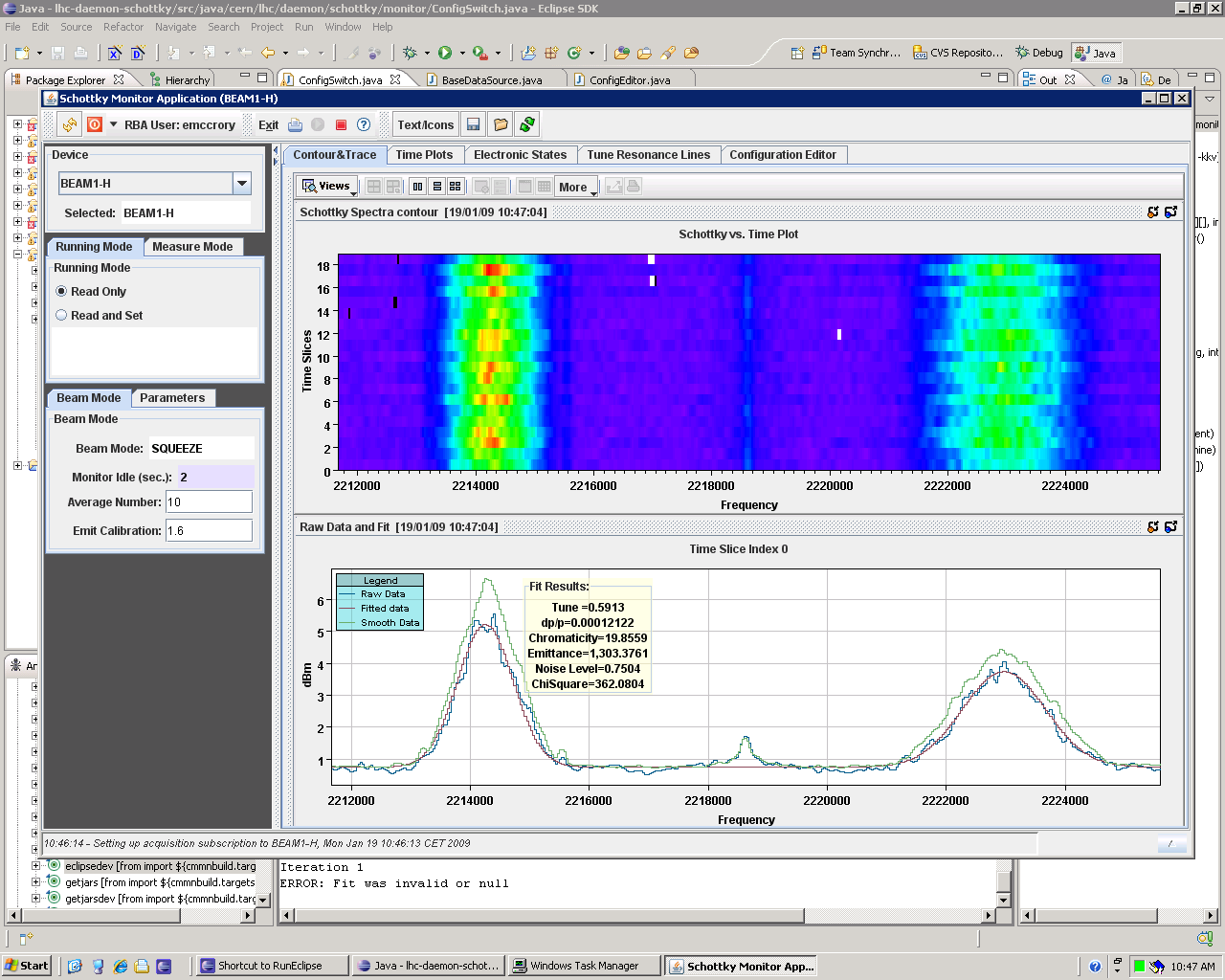 Figure 1. The general view of the Display and Control ApplicationWe will discuss each of the labeled areas of this GUI in turn.Left Selection PanelThe Left Selection Panel has three blocks, see Figure 2 and Figure 3. The first one is “DEVICE” which allows the user to select a device, such as BEAM1-H or BEAM2-V. The selected device name will also be shown on the title bar. The second block has two tabs: Running Mode and Measure Mode. Under Running Mode, there are two running modes for selection: “READ ONLY”, and “READ and SET” [1.60, 6.50, and 6.40]. (They may be re-named as “DISPLAY” and “CONTROL” modes as reflected in the name of application, Display and Control Application). The “READ ONLY” mode is the default mode.  Most of time, the GUI should be running in this mode.  In this mode, the Monitor Application sets the Front End with the parameters specified from the default configuration file.  For the user to change the parameters used by the daemon, and thus the front end,  the GUI must be placed in the “READ and SET” mode .  Upon entering this mode, a popup window will appear in order to ask the user for the estimated time (in minutes) the user needs. The maximum time a user may request is currently set to 10 minutes.  This information is captured and sent to the daemon, which then sends it to all other Control and Display instances.  For example, in Figure 2 the user “jicai” has control of the Monitor for the next 297 seconds.  When another user launches an instance of Control and Display Application, s/he will see which running mode the Monitor Application is running, either “READ ONLY” or “READ and SET”. If it is in the “READ and SET” mode, it will also show who has set the Monitor Application into “READ and SET” mode, and how long this mode will last. When the application is running under “READ and Set” mode, no one else can change it. This is to make sure that the measurements from the controlling user will continue unimpeded.  When the estimated time expires, the monitor will automatically switch to the default “READ ONLY” mode, and monitor parameters will be replaced with the default ones.  The controlling user can click on the “READ and SET” button at any time to change the estimated time before it is expired.  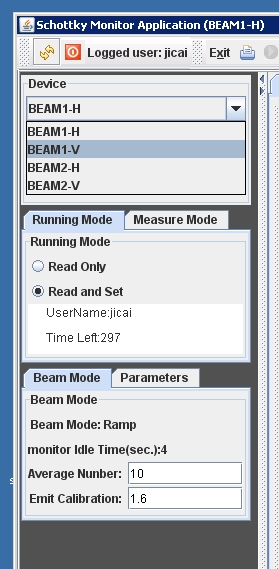 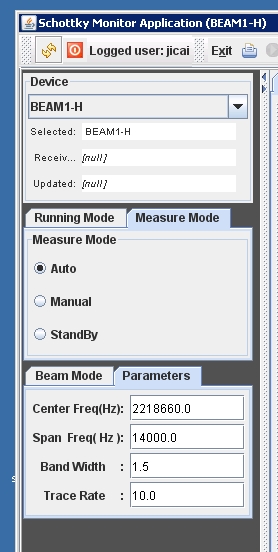 Figure 2 and figure 3. The Left-Selection Panel for GUI of Display and Control ApplicationIf the monitor is running under “READ ONLY” mode, any user can change it to “READ and SET” mode. This is to make sure that the Control and Display Application may have more than one instance to view data simultaneously, but only one instance at a time to control the Monitor Application [6.40, 6.50].There are three selections under the Measure tab, “AUTO”,“Manual” and “Standby”. The Requirements Document states, “The Monitor Application should be able to put in a standby mode” [1.50], which the third option implements.  One must be in “READ and SET” mode to put the Monitor into standby.  The selection of “Manual”, at this moment, is implemented only for the control in the Electronic States tab, which will be discussed later.  In the “Manual” mode, user can manually set amplifier switch to either pilot or nominal branch, or change the amplifier gain or attenuator factor, but the new entered setting status or new values will not be overwritten by those parameters specified in the configuration files when the beam mode changes [8.10].  The “AUTO” mode is the default and is appropriate for most normal measurements.  The user is allowed to change to “Manual” or “Standby” mode only when the Running Mode is in “READ and SET”.  When the Running Mode changes to “READ ONLY” mode, the Measure Mode will automatically change to “AUTO”.  The third block shows what Beam Mode the Monitor is running, such as RAMP, FLAT TOP, SQUEEZE etc. The Monitor Idle Time is also shown there, which tells how many seconds has elapsed since data were received from the Monitor, so it functions as a “heartbeat” for the Monitor [1.40]. If this monitor idle time is too long, it may mean either Monitor is dead, or the communication channel between Monitor Application and Control and Display is broken.  (We might need another parameter for Front-End idle time in future when the FESA class for Front-End becomes available).  Many other parameters are shown in the third block, such as Average Number used to calculate the smoothed FFT spectra, and calibration factor used to calculate emittance and many other parameters under the tab Parameters, such as center frequency, frequency span, resolution bandwidth, trace rate etc..., are used to show that we can also display and change these parameters by entering the new values from here.  We will discuss another way to change the monitor parameters by loading a configuration file with the attempted new setting values from Configuration Editor Tab. Which is preferable? Comments are welcome!Top Tool BarThe top part is a tool bar, see Figure 4, and Figure 5, which allows  a user to exit the program, to save the current data instantly , to read archived data, to refresh acquisition after read archived data , to stop data acquisition temporarily( red square icon), or return to normal data acquisition state( green triangle icon) etc. 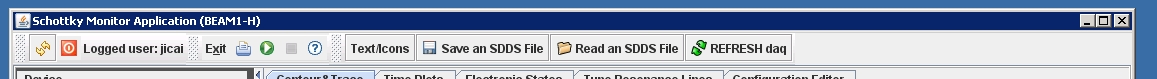 Figure 4. The Top-Tool Bar for the GUI of the Display and Control Application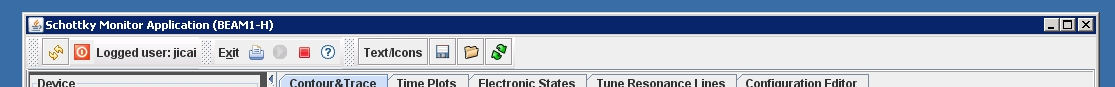 Figure 5. The Top-Tool Bar for the GUI of the Display and Control ApplicationBottom ConsoleThe part in the bottom is a console to show the important messages while the program is running. See Figure 6.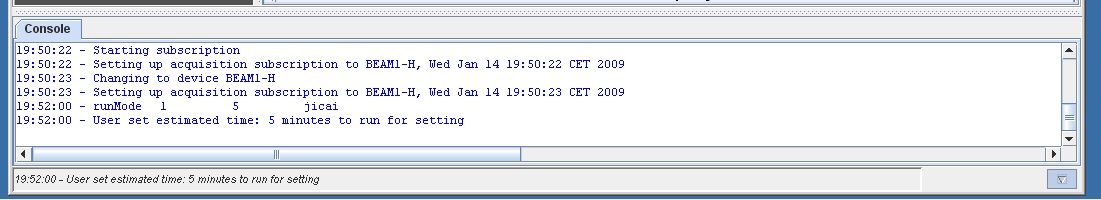 Figure 6. The Console to show important messages.Central Tabbed PanelThe most important part of the application is the Central Tabbed Panel, which has five tabs for displaying the data from the Monitor, and for affecting the operation of the Monitor and of the Schottky itself. These tabs are:  Contour & Trace, Time Plot, Electronic states, Tune Resonance Line and Configuration Editor.The Contour & Trace tab, see Figure 7, displays a contour of 20 FFT traces, with the newest FFT trace highlighted on the bottom.  Also on the bottom chart is shown the fitted curve and averaged FFT data, along with the fit results in the yellow box. The contour and trace are updated continuously.  The user can click on a contour to select it to display on the bottom chart [8.10, 8.20, 8.30, 8.60].  Because both the contour and trace are updated regularly, the selected trace will be replaced with a new one when it is received. If more time is needed to exam the selected trace, the user can click on the “stop” icon (the red rectangle) on the tool bar (Figure 4).  When done, the user should click on “run” (the green triangle, Figure 5) to resume the updates.   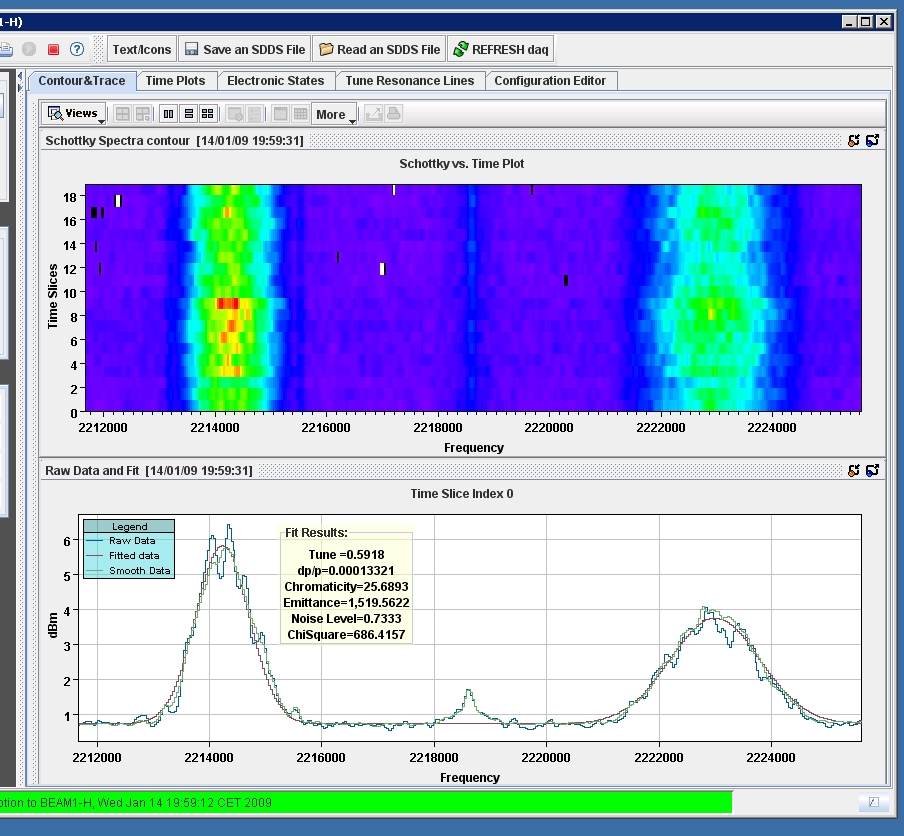 Figure 7. Contour and Trace tabRecall that the Monitor archives data regularly based on the parameters specified in the configuration file.  However, if the user needs to save some trace data for their own use, then click on the icon “Save an SDDS file” on the tool bar.  A file chooser will be shown to allow user to select a file in which to save the current data (Figure 8).  The time stamp and the “sdds” extension will be added automatically.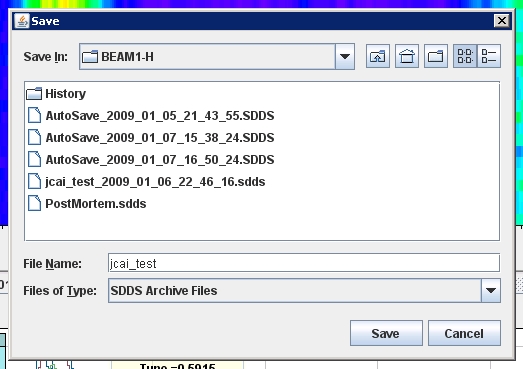 Figure 8. Save current data to a file.To retrieve one of these saved traces, click on “READ a SDDS File” on the tool bar.  Then a file chooser will display the archived files, including the most recent post-mortem file, which contains 200 traces (it will look just like the popup in Figure 8).  [8.70]Use the Contour & Trace tab to look at the saved contour and each of its FFT traces, including the averaged ones, and their fitting results. (The user can do the same to select any specific slice to display on the trace plot panel as it is in normal data acquisition).  See Figure 9.When the user wants to return to normal data acquisition, click on the icon “REFRESH daq” on the tool bar.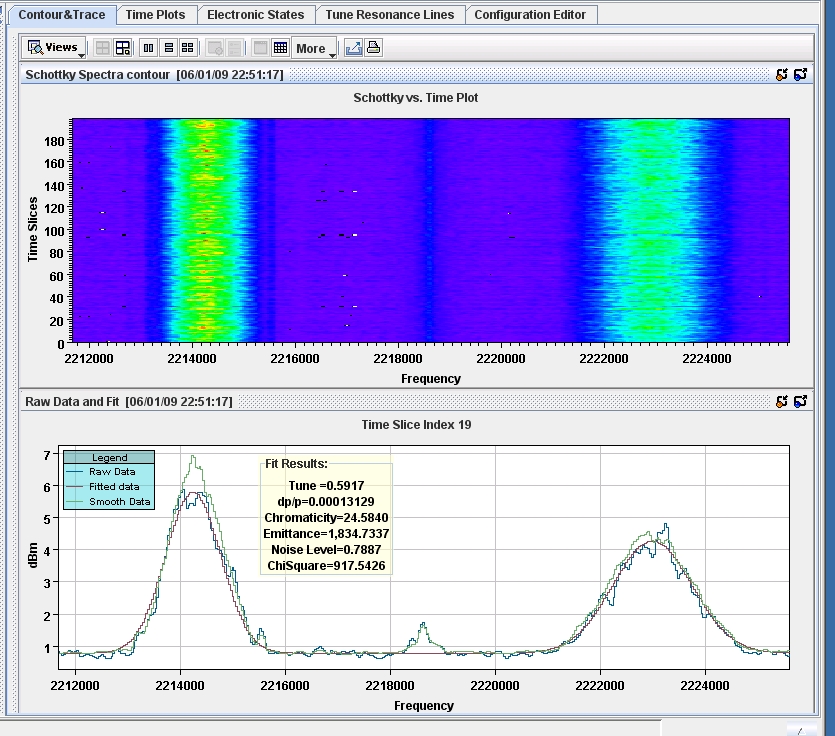 Figure 9.  Display the archived postmortem file for the contour and trace.Click on the tab “Time Plot” to show the time plots for the tune, momentum spread, chromaticity and emittance , including their averages, over the time as shift data.  The time is shown as the last 20 measurements, just like in the Contour & Display tab, with the newest measurement shown in slot 19 (the 20th slot, starting from 0).  See Figure 10. [8.50]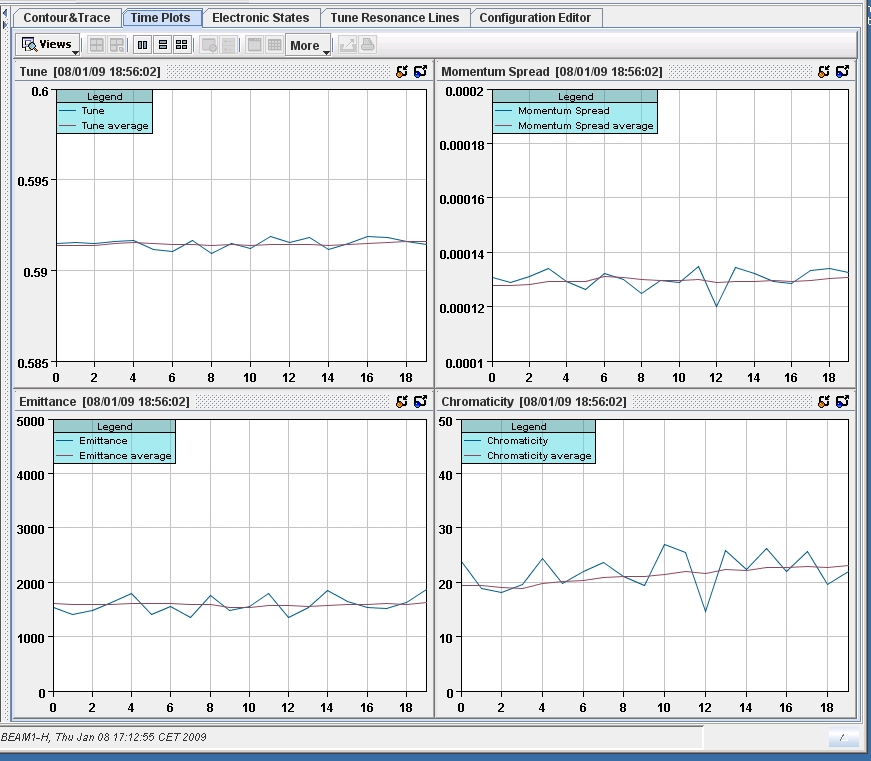 Figure 10 Display the time plot for the tune, momentum spread, chromaticity, emittance and their average ones over the time slots as shift data.If one clicks on the icon “READ a SDDS File” on the tool bar to read archived file, and use Time Plot tab, then, the tune, momentum spread, chromaticity, emittance and their averages saved in the archived file will be shown as in Figure 11. ( For this example, the selected archived file is a Post-Mortem file with 200 saved traces) .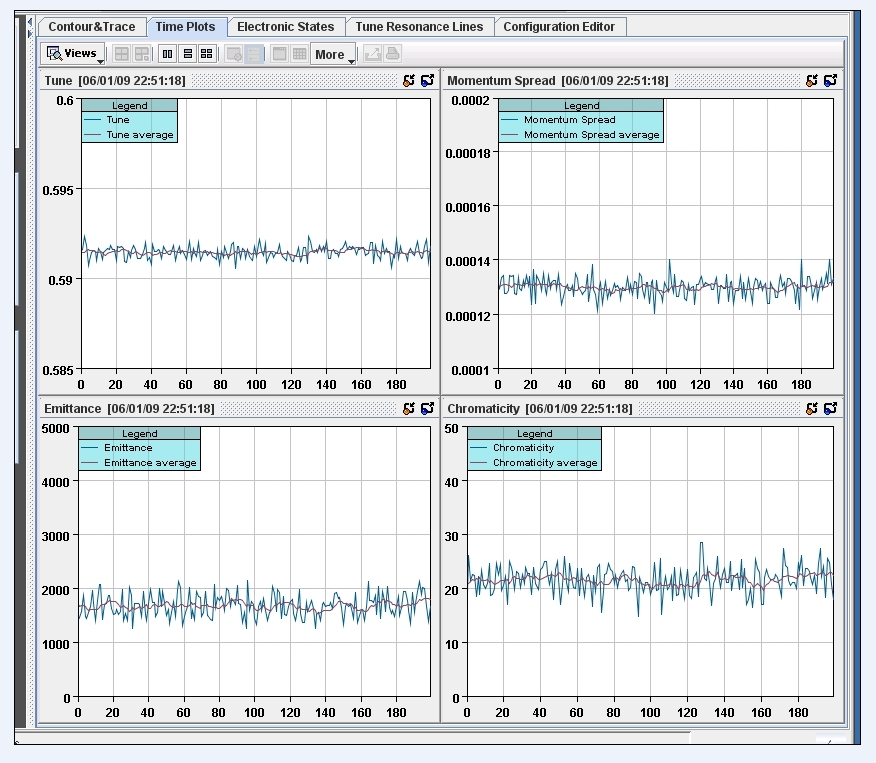 Figure 11. Display the archived postmortem file for its tune, momentum spread, chromaticity and emittance as function of time.Clicking on the tab Electronic State will show a schematic of the electronics in the Schottky front end, see Figure 12.  This shows, graphically, the present state of the front end, which is determined by the configuration that the daemon has put into the front end.  This changes when the beam mode changes, or when the user explicitly changes it[8.10].  This is discussed further, below. 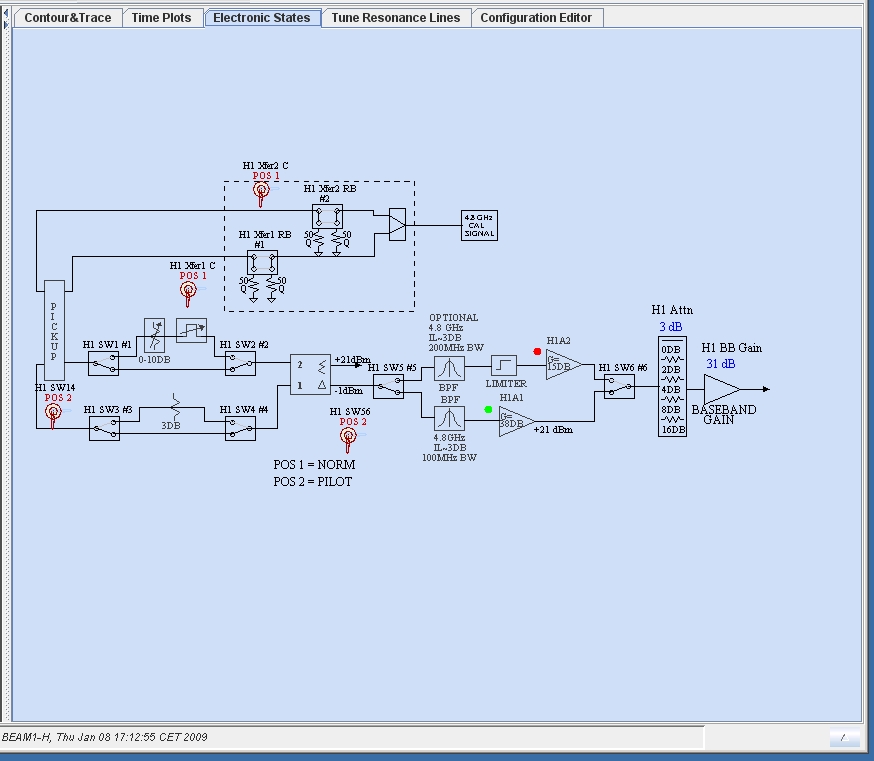 Figure 12. Electronic State TabThe parts of this schematic that can change are:Four front end amplifier switches will select either the pilot or the nominal branch.  The amplifier gain and attenuator factor.  The normal way for these values to change is for the daemon process to set them, based on the configurations it has for the particular beam mode that is active now.  However, the user can manually set these values at any time as follows.  First, change the mode to “READ and SET” (see page 3).   Then, go to the “Manual” mode (see page 4).  Then the user may change any of these values dynamically.   Clicking on a switch will toggle that switch.  Clicking on a number will pop up a change dialog box for changing that number.   Note that in this “Manual” mode, the parameter values will not be overwritten when the beam mode changes. By clicking on the tab Tune Resonance Lines, you will see the Figure 13.  Because the scale is too large, it is hard to see the details of the track of the tune. To change the scale, use the mouse and drag a rectangle around the resonance tune points: you will see something similar to Figure 14.  Currently, we track only 20 tune values. The last tune will be removed after a new tune values is updated.  To get back to the figure similar to Figure 13, simply right-click on the chart. [8.40]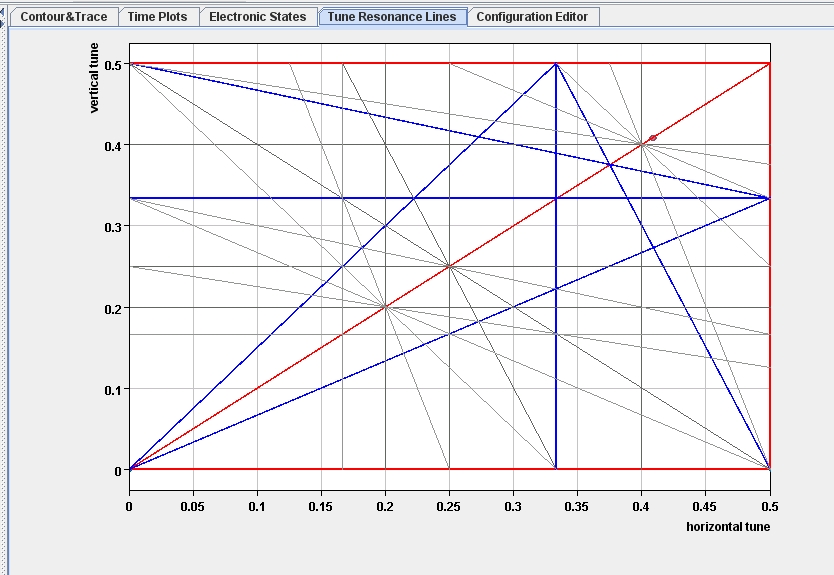 Figure 13. Tune Resonance Line in large scale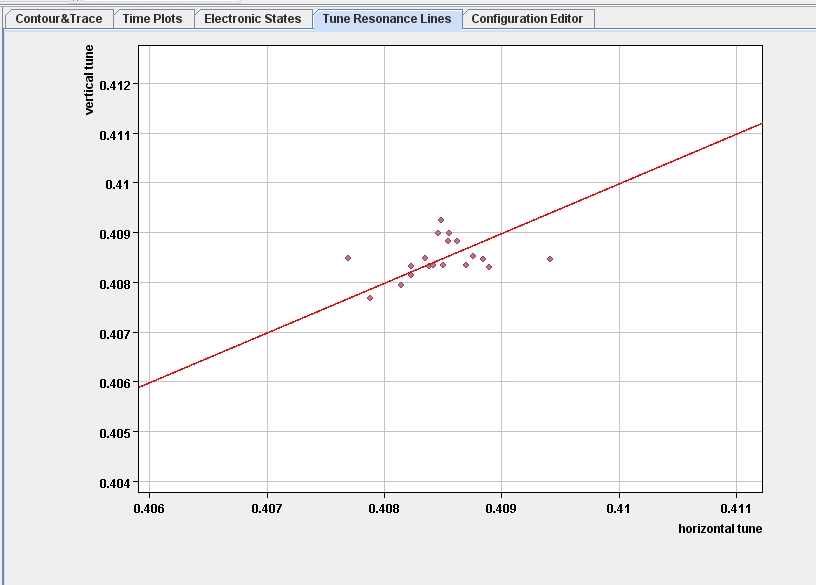 Figure 14 Tune Resonance Line in small scaleClick on the tab Configuration Editor and you will see something similar to Figure 15. 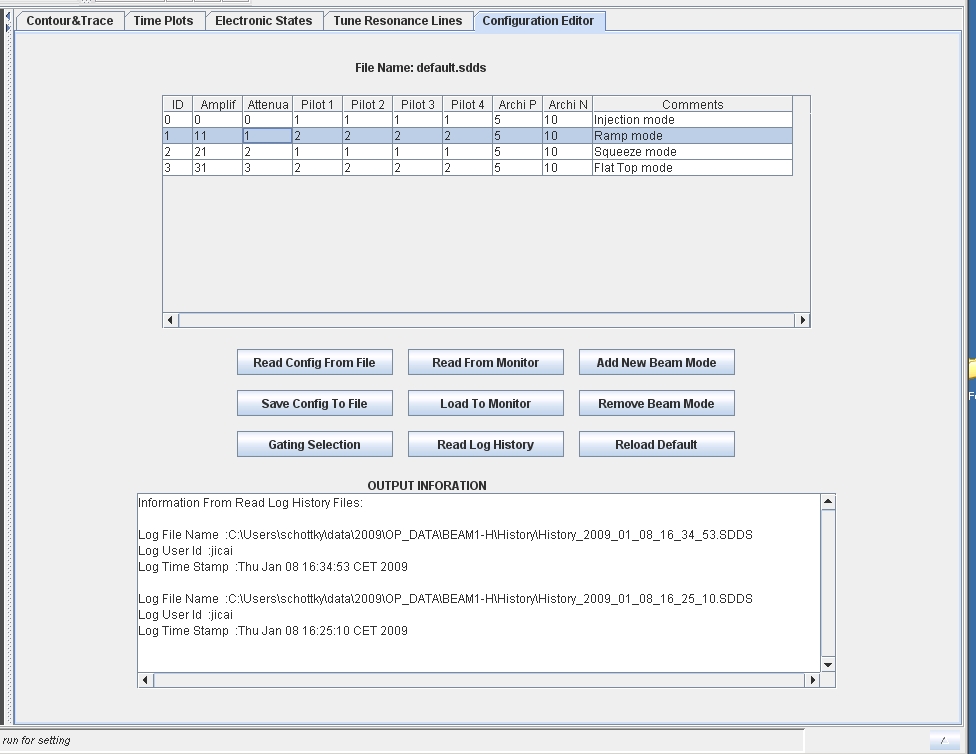 Figure 15. Configuration Editor tab.The top part of this tab is a table, which shows the front end configuration for each defined beam mode [7.10].  In this example, we have defined configurations for four beam modes: 0 through 3.   Each beam mode has eight parameters, they are: The amplifier gain (“Amplif”), The attenuator factor (“Attenua”),Four pilot switch states, How long to archive one set of data (“Archi P”), and Maximum number of the data sets is to archive on each specific beam mode (“Archi N”).  This is only for the illustration purposes.  More parameters may need to be added.  For example, we can include all parameters, such as center frequency, frequency span, resolution bandwidth, trace rate, calibration factor, average number, etc., in this table.  Some parameters may be beam mode independent. The Monitor Daemon will reset parameters only when the beam mode changes. The user can edit any value in the table by double clicking on a cell and entering a new value (followed by pressing the Enter key).  The user can also use the button “Add New Beam Mode” to add a new row to the table for a new beam mode. The user can also highlight a row, and then click on the button “Remove Beam Mode” to remove a beam mode from the table. Click on the button “Read Config from File” and a file chooser will show all saved configuration files.  Choose one of the configuration files to display its contents on the table, including the comments, similar to that shown on the Figure 15.  The file name will be shown on the top of table.  One can also save a configuration in a new or existing file by clicking on “Save Config to File”. [7.40, 7.50]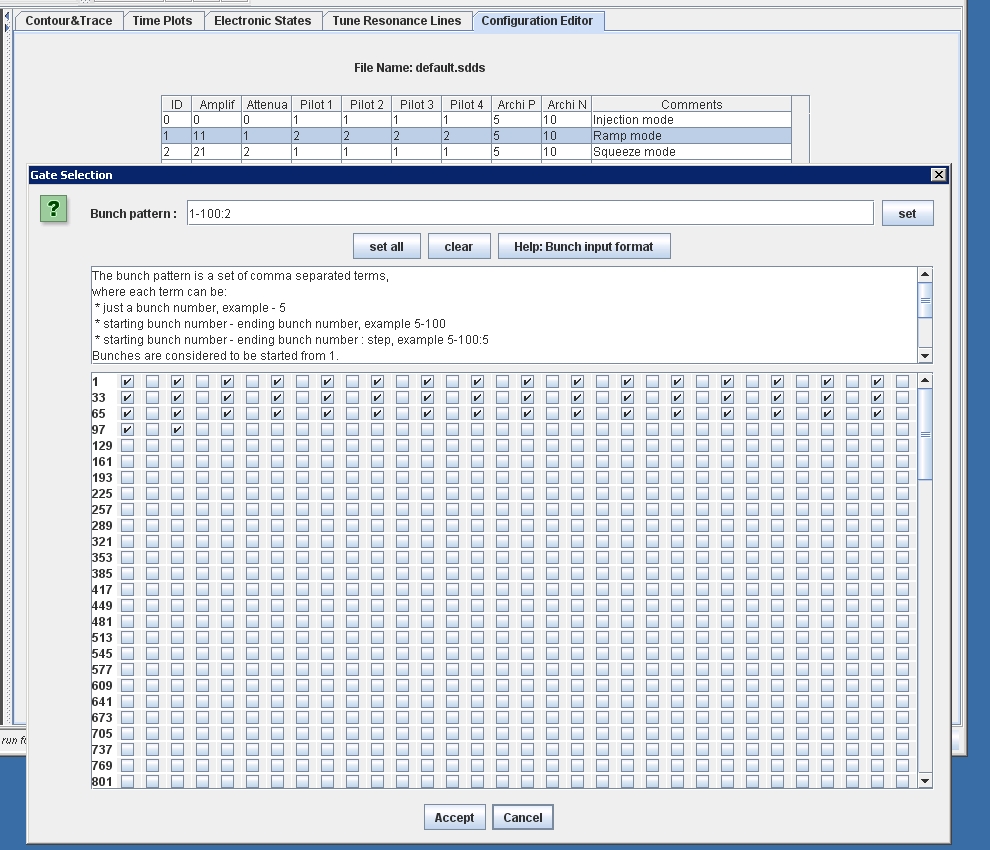 Figure 16. To view and set bunch gatesThe bunch gating information for each beam mode is available by clicking first on the beam mode of interest, then clicking the “Gating Selection” button.  You will see something similar to Figure 16.  There are more than 2000 possible gates for LHC, so it is not possible to represent the bunch gate setting with a simple value such as amplifier gain, etc.    To change the setting of a gate, you can either enter a pattern  like “1-100:2” on the Bunch Pattern field, then click on the button “set” on the up-right, or one can select or de-select the exact check boxes desired.  (The key for the shorthand selections is shown in the middle area of this panel.)  Accept your selection by clicking “Accept”, or one can “Cancel” the selection.   If the user wants to know the current beam mode configuration being used by the Monitor, click on the button “Read From Monitor”. The values of the table will be updated with the current configuration values in the Monitor. Highlight a row, then click on the button of “Gate Selection”, you will have the current gate settings for the selected row/ beam mode. When the user clicks on the button “Load To Monitor”, the Monitor will be loaded with your new data.  Please remember to change the running mode to “READ and SET” mode before load your new setting values to Monitor.  When time expires, the Monitor will automatically switches to “READ ONLY” mode, and the setting parameters will be replaced with the default ones.  Whenever the parameters in the daemon change, either the user loads it with new data, or monitor automatically switches to a new one, the information, including “Who, When, and What” will be logged into log files. Click on the button “Read Log History” [7.60, 7.70, 7.80] to see the log files. Select one and its contents will be shown on the table, including using “Gate Selection” button to see gate settings. It will also show information on when and by whom the log was created in the OUTPUT INFORMATION area.The final button “Reload default” is to allow the user to select a new default configuration file to load to Monitor. This button differs from the button “Load To Monitor” in that the “Load To Monitor” is temporary. When the time expires, it will automatically switch to the default configuration.  The “Reload default” changes the parameters in the Monitor permanently until another user uses the same button to load another default configuration file to monitor or the daemon is re-started.  SummaryIn summary, this initial version of the Schottky software has covered all the features described in the requirement document.  There are many possibilities for further improvements, especially through feedback from operations on this suite.  One very important issue is that the FESA class for the Schottky front-end is not yet available. At this moment, we are using data from the Tevatron at Fermilab.  End notes